Положение«О компенсационном фондеобеспечения договорных обязательствСаморегулируемой организации«Союз проектировщиков Югры»г. Ханты-Мансийск2016 год1. Общие положения1.1.	Положение «О компенсационном фонде обеспечения договорных обязательств Саморегулируемой организации «Союз проектировщиков Югры» (далее – Положение) регулирует отношения, возникающие при формировании компенсационного фонда обеспечения договорных обязательств, при размещении средств компенсационного фонда обеспечения договорных обязательств                        и их использовании в целях обеспечения имущественной ответственности Союза вследствие неисполнения или ненадлежащего исполнения договорных обязательств членами Саморегулируемой организации «Союз проектировщиков Югры» (далее – Союз), предусмотренной статьей 60.1 Градостроительного кодекса Российской Федерации.1.2.	Настоящее Положение разработано в соответствии законодательством Российской Федерации и Уставом Союза.1.3. Настоящее Положение не должно противоречить законам и иным нормативным актам Российской Федерации, а также Уставу Саморегулируемой организации «Союз проектировщиков Югры». В случае, если законами и иными нормативными актами Российской Федерации, а также Уставом Саморегулируемой организации «Союз проектировщиков Югры» установлены иные правила, чем предусмотрены настоящим Положением, то применяются правила, установленные законами и иными нормативными актами Российской Федерации, а также Уставом Саморегулируемой организации «Союз проектировщиков Югры».2. Определение используемых понятийВ настоящем Положении используются следующие основные понятия:2.1.	Конкурентные способы заключения договоров – способы определения поставщиков, подрядчиков, исполнителей (конкурс, аукцион, запрос котировок, запрос предложений), которые в соответствии с законодательством Российской Федерации о контрактной системе в сфере закупок товаров, работ, услуг для обеспечения государственных и муниципальных нужд, законодательством Российской Федерации о закупках товаров, работ, услуг отдельными видами юридических лиц, в иных случаях предусмотренных законодательством Российской Федерации являются обязательными для заключения соответствующих договоров.2.2.	Договор подряда на подготовку проектной документации – договор о подготовке проектной документации, заключенный с застройщиком, техническим заказчиком, лицом, ответственным за эксплуатацию здания, сооружения, региональным оператором.2.3.	Неисполнение или ненадлежащее исполнение членом Союза договорных обязательств –  не выполнение работ членом Союза по договору подряда на подготовку проектной документации или выполнение работ членом Союза по договору подряда на подготовку проектной документации                              с нарушением условий договора подряда на подготовку проектной документации, требований закона, иных правовых актов, а равно не выполнение членом Союза функции технического заказчика по договору, заключенному с застройщиком или выполнение членом Союза функции технического заказчика по договору, заключенному с застройщиком с нарушением условий договора, требований закона, иных правовых актов.2.4.	Реальный ущерб вследствие неисполнения или ненадлежащего исполнения членом Союза договорных обязательств – расходы, которые произвели или должны будут произвести застройщик, технический заказчик, лицо, ответственное за эксплуатацию здания, сооружения, региональный оператор в результате неисполнения или ненадлежащего исполнения членом Союза договорных обязательств для восстановления нарушенных прав,                  а равно расходы в связи с утратой или повреждением имущества застройщика, технического заказчика, лица, ответственного за эксплуатацию здания, сооружения, регионального оператора, если утрата либо повреждение имущества перечисленных лиц прямо связаны с неисполнением или ненадлежащим исполнением членом Союза договорных обязательств.2.5.	Неустойка (штраф) по договорным обязательствам члена Союза – определенная законом или договором подряда на подготовку проектной документации или договором на выполнение членом Союза функций технического заказчика, заключенным с застройщиком с использованием конкурентных способов заключения договоров, денежная сумма, которую член Союза обязан уплатить застройщику, техническому заказчику, лицу, ответственному за эксплуатацию здания, сооружения, региональному оператору    в случае неисполнения или ненадлежащего исполнения договорных обязательств, в частности в случае просрочки исполнения.2.6.	Дополнительный взнос – сумма денежных средств, подлежащая внесению членом Союза, ранее внесшим взнос в компенсационный фонд обеспечения договорных обязательств, в указанный фонд, в случаях, предусмотренных Градостроительным кодексом Российской Федерации.3. Цели и основания создания компенсационного фонда обеспечения договорных обязательств3.1.	Компенсационный фонд обеспечения договорных обязательств образуется в целях обеспечения имущественной ответственности Союза                          по обязательствам, возникшим вследствие неисполнения или ненадлежащего исполнения членами Союза обязательств по договорам, заключенным                         с использованием конкурентных способов заключения договоров.3.2.	Союз несет субсидиарную (дополнительную) ответственность                     по обязательствам своих членов в случаях и в пределах, предусмотренных статьей 60.1 Градостроительного кодекса Российской Федерации. Союз может быть привлечен к указанной ответственности только в случае, если доказано отсутствие у члена Союза имущества, достаточного для удовлетворения требований кредитора (кредиторов) по обязательствам                          из договоров, заключенных с использованием конкурентных способов заключения договоров, в полном объеме. При этом Союз несет указанную ответственность в части, в которой размер требований кредитора (кредиторов) по обязательствам из договоров, заключенных с использованием конкурентных способов заключения договоров, превышает размер имущества члена Союза, и только в пределах, установленных статьей 60.1 Градостроительного кодекса Российской Федерации.3.3.	Компенсационный фонд обеспечения договорных обязательств формируется на основании решения постоянно действующего коллегиального органа управления Союза в случае, если не менее чем пятнадцать членов Союза подали в саморегулируемую организацию заявления о намерении принимать участие в заключении договоров подряда на подготовку проектной документации с использованием конкурентных способов заключения договоров.  3.4.	Компенсационный фонд обеспечения договорных обязательств формируется в денежной форме за счет взносов, в том числе дополнительных взносов членов Союза. Учет средств компенсационного фонда обеспечения договорных обязательства ведется Союзом отдельно от учета иного имущества Союза. 3.5.	На средства компенсационного фонда обеспечения договорных обязательств не может быть обращено взыскание по обязательствам Союза,                 за исключением обращения взыскания в целях, указанных в пункте 6.5 настоящего Положения. Такие средства не включаются в конкурсную массу                     в случае признания судом Союза несостоятельной (банкротом). 3.6.	В случае, если постоянно действующим коллегиальным органом управления Союза принято решение о формировании компенсационного фонда обеспечения договорных обязательств, Союз в процессе осуществления своей последующей деятельности не вправе принимать решение о ликвидации компенсационного фонда обеспечения договорных обязательств.4. Порядок формирования компенсационного фонда обеспечения договорных обязательств4.1.	Компенсационный фонд обеспечения договорных обязательств формируется за счет взносов, в том числе дополнительных взносов членов Союза. Сумма взноса подлежит уплате в полном объеме: 4.1.1.	Индивидуальным предпринимателем или юридическим лицом,                     в отношении которых принято решение о приеме в члены Союза, в течение 7 (семи) рабочих дней со дня получения ими уведомления о принятом решении            о приеме индивидуального предпринимателя или юридического лица в члены Союза, при одновременном соблюдении следующих условий: 1) Союзом сформирован компенсационный фонд обеспечения договорных обязательств; 2) в заявлении индивидуального предпринимателя или юридического лица            о приеме в члены Союза указаны сведения о намерении принимать участие                     в заключении договоров подряда на подготовку проектной документации                        с использованием конкурентных способов заключения договоров.4.1.2.	Индивидуальным предпринимателем или юридическим лицом, являющимся членом Союза, при подаче заявления о намерении принимать участие в заключении договоров подряда на подготовку проектной документации с использованием конкурентных способов заключения договоров в срок                 не позднее 5 (пяти) рабочих дней со дня подачи указанного заявления, при условии, что Союзом сформирован компенсационный фонд обеспечения договорных обязательств.4.2.	Не допускается освобождение члена Союза, подавшего заявление               о намерении принимать участие в заключении договоров подряда на подготовку проектной документации с использованием конкурентных способов заключения договоров подряда на подготовку проектной документации, от обязанности внесения взноса в компенсационный фонд обеспечения договорных обязательств в случае, если Союзом принято решение о формировании такого компенсационного фонда.Не допускается уплата взноса в компенсационный фонд обеспечения договорных обязательств в рассрочку или иным способом, исключающим единовременную уплату указанного взноса, а также уплата взноса третьими лицами, не являющимися членами такой Союза, за исключением случая, предусмотренного частью 16 статьи 55.16 Градостроительного кодекса Российской Федерации.4.3.	Лицу, прекратившему членство в Союзе, не возвращаются уплаченные взнос (взносы) в компенсационный фонд обеспечения договорных обязательств, если иное не предусмотрено действующим законодательством Российской Федерации.5. Определение размера минимального взноса в компенсационный фонд обеспечения договорных обязательств. Уровни ответственности членов Союза5.1.	Размер компенсационного фонда обеспечения договорных обязательств рассчитывается как сумма определенных для каждого уровня ответственности по обязательствам членов Союза произведений количества членов, указавших в заявлении о намерении принимать участие в заключении договоров подряда на подготовку проектной документации с использованием конкурентных способов заключения договоров одинаковый уровень ответственности по обязательствам, и размера взносов в компенсационный фонд обеспечения договорных обязательств, установленного в соответствии                          с пунктом 5.2 настоящего Положения для данного уровня ответственности                 по обязательствам.5.2.	Минимальный размер взноса в компенсационный фонд обеспечения договорных обязательств на одного члена Союза, выразившего намерение принимать участие в заключении договоров подряда на подготовку проектной документации, в зависимости от уровня ответственности члена Союза составляет:5.2.1.	сто пятьдесят тысяч рублей в случае, если предельный размер обязательств по таким договорам не превышает двадцать пять миллионов рублей (первый уровень ответственности члена Союза).5.2.2.	триста пятьдесят тысяч рублей в случае, если предельный размер обязательств по таким договорам не превышает пятьдесят миллионов рублей (второй уровень ответственности члена Союза).5.2.3.	два миллиона пятьсот тысяч рублей в случае, если предельный размер обязательств по таким договорам не превышает триста миллионов рублей (третий уровень ответственности члена Союза).5.2.4.	три миллиона пятьсот тысяч рублей в случае, если предельный размер обязательств по таким договорам составляет триста миллионов рублей и более (четвертый уровень ответственности члена Союза).5.3.	Член Союза самостоятельно при необходимости увеличения размера внесенного им взноса в компенсационный фонд обеспечения договорных обязательств до следующего уровня ответственности члена Союза                                   по обязательствам, предусмотренным пунктом 5.2 настоящего Положения, обязан вносить дополнительный взнос в компенсационный фонд обеспечения договорных обязательств в течение 7 (семи) рабочих дней с момента подачи членом Союза заявления об увеличении уровня ответственности члена Союза                                       по обязательствам из договоров подряда на подготовку проектной документации. Член Союза, не уплативший указанный в настоящем пункте дополнительный взнос в компенсационный фонд обеспечения договорных обязательств, не имеет права принимать участие в заключении новых договоров подряда на подготовку проектной документации.5.4.	При получении от Союза предупреждения о превышении установленного пунктом 5.2 настоящего Положения уровня ответственности члена Союза по обязательствам и требования о необходимости увеличения размера внесенного таким членом взноса в компенсационный фонд обеспечения договорных обязательств до уровня ответственности члена Союза, соответствующего совокупному размеру обязательств соответственно                             по договоров подряда на подготовку проектной документации, заключенным таким членом с использованием конкурентных способов заключения договоров, член Союза в течение 5 (пяти) календарных дней с даты получения указанных документов обязаны внести дополнительный взнос в компенсационный фонд обеспечения договорных обязательств до размера взноса, предусмотренного пунктом 5.2 настоящего Положения.Информация об увеличении уровня ответственности члена Союза после уплаты дополнительного взноса вносится в сведения реестра членов Союза                          в соответствии с положением о реестре членов Союза.5.5.	При снижении размера компенсационного фонда обеспечения договорных обязательства ниже минимального размера, определяемого                        в соответствии с пунктом 5.1 настоящего Положения, члены Союза, указанные               в части 8 статьи 55.16 Градостроительного кодекса Российской Федерации, в срок не более чем три месяца должны внести взносы в компенсационный фонд обеспечения договорных обязательств в целях увеличения размера компенсационного фонда обеспечения договорных обязательства до размера, определяемого в соответствии с пунктом 5.1 настоящего Положения исходя               из фактического количества членов такой Союза и уровня их ответственности             по обязательствам. 5.6.	В случае снижения размера компенсационного фонда обеспечения договорных обязательств ниже минимального размера (пункт 5.5 настоящего Положения) постоянно действующий коллегиальный орган управления Союза              в срок, не более чем 7 (семь) рабочих дней принимает решение о внесении дополнительных взносов членами Союза. В таком решении приводится перечень членов Союза, обязанных внести дополнительные взносы, размеры дополнительных взносов, подлежащих внесению членами Союза, включенными                     в указанный перечень.6. Размещение средств компенсационного фонда обеспечения договорных обязательств6.1.	Средства компенсационного фонда обеспечения договорных обязательств размещаются Союзом на специальном банковском счете, открытом       в российской кредитной организации, соответствующей требованиям, установленным Правительством Российской Федерации. На указанный специальный банковский счет не могут быть зачислены иные денежные средства кроме средств компенсационного фонда обеспечения договорных обязательств. Решение о выборе российской кредитной организации, соответствующей требованиям, установленным Правительством Российской Федерации, принимает Правление Союза.6.2.	Владельцем специального банковского счета, указанного в пункте 6.1 настоящего Положения, является Союз. Права на денежные средства, размещенные на специальном счете, принадлежат Союзу как владельцу специального банковского счета.6.3.	При необходимости осуществления выплат из средств компенсационного фонда обеспечения договорных обязательств срок возврата средств со специального банковского счета не должен превышать 10 (десять) рабочих дней с момента возникновения такой необходимости.6.4.	Договор специального банковского счета для размещения средств компенсационного фонда обеспечения договорных обязательств  открывается               в соответствии с положениями гражданского законодательства Российской Федерации с учетом особенностей, установленных Градостроительным кодексом Российской Федерации и должен содержать, в частности, следующие существенные условия:6.4.1.	Договор специального банковского счета является бессрочным.6.4.2.	Союз, заключая договор, должен выразить согласие                                    на предоставление кредитной организацией, в которой открывается специальный банковский счет, по запросу органа надзора за саморегулируемыми организациями информации, указанной в части 7 статьи 55.16-1 Градостроительного кодекса Российской Федерации.	6.5.	Запрещается совершение по специальному банковскому счету Союза любых операций со средствами компенсационного фонда обеспечения договорных обязательств, за исключением следующих:6.5.1.	Возврат ошибочно перечисленных средств.6.5.2.	Размещение средств компенсационного фонда обеспечения договорных обязательств в целях их сохранения и увеличения их размера.6.5.3.	Осуществление выплат из компенсационного фонда обеспечения договорных обязательств в результате наступления субсидиарной ответственности Союза, в случаях, предусмотренных статьей 60.1 Градостроительного кодекса Российской Федерации.6.5.4.	Уплата налога на прибыль организаций, исчисленного с дохода, полученного от размещения средств компенсационного фонда обеспечения договорных обязательства в кредитных организациях.6.5.5.	Перечисление средств компенсационного фонда обеспечения договорных обязательств Союза на счета Национального объединения саморегулиремых организаций, основанных на членстве лиц осуществляющих подготовку проектной документации в случаях, установленных Градостроительным кодексом Российской Федерации, Федеральным законом       от 29.12.2004 № 191-ФЗ «О введении в действие Градостроительного кодекса Российской Федерации».7. Выплаты из средств компенсационного фонда обеспечения договорных обязательств7.1.	Союз в пределах, установленных пунктом 7.2 настоящего Положения, несет субсидиарную ответственность по обязательствам члена Союза в случаях, установленных статьей 60.1 Градостроительного кодекса Российской Федерации.7.2.	Размер компенсационной выплаты из компенсационного фонда обеспечения договорных обязательств по одному требованию о возмещении реального ущерба вследствие неисполнения или ненадлежащего исполнения членом Союза договорных обязательств, а также неустойки (штрафа) по таким договорам, не может превышать одну четвертую доли средств компенсационного фонда обеспечения договорных обязательств, размер которого рассчитывается в порядке, установленном внутренними документами Союза, в зависимости от количества его членов на дату предъявления требования о компенсационной выплате и установленного в соответствии с пунктом 5.2. настоящего Положения размера взноса, принятого для каждого такого члена Союза в зависимости от уровня его ответственности по соответствующим обязательствам.7.3.	В случае, если ответственность члена Союза за неисполнение или ненадлежащее исполнение членом Союза договорных обязательств застрахована в соответствии с законодательством Российской Федерации, Союз несет субсидиарную ответственность, предусмотренную пунктом 7.1 настоящего Положения, в части, не покрытой страховыми возмещениями. Условия страхования ответственности члена Союза за неисполнение или ненадлежащее исполнение членом Союза договорных обязательств определяются внутренними документами Союза.7.4.	Возмещение реального ущерба вследствие неисполнения или ненадлежащего исполнения членом Союза договорных обязательств, а также выплата неустойки (штрафа) по договорным обязательствам члена Союза осуществляется Союзом в судебном порядке в соответствии с законодательством Российской Федерации.8.	Информирование о текущем состоянии компенсационного фонда обеспечения договорных обязательств8.1.	Сведения о размере сформированного Союзом компенсационного фонда обеспечения договорных обязательств подлежат включению                         в государственный реестр саморегулируемых организаций в соответствии                       с Градостроительным кодексом Российской Федерации. 8.2.	В соответствии с Градостроительным кодексом Российской Федерации, а также законодательством Российской Федерации о государственном контроле (надзоре) Союз обязан представлять в орган надзора                                      за саморегулируемыми организациями по его запросу информацию и документы, необходимые для осуществления им своих функций, в том числе документ (выписку) кредитной организации по форме, установленной Банком России, содержащий сведения о движении средств компенсационного фонда обеспечения договорных обязательств, размещенных на специальном банковском счете,                 а также об остатках средств на таком счете, заверенный соответствующей кредитной организацией.8.3. Союз обязан размещать на своем официальном сайте сведения                      о порядке размещения средств компенсационного фонда обеспечения договорных обязательств, установленном настоящим Положением, о кредитной организации, в которой открыт специальный банковский счет Союза, информацию о составе           и стоимости имущества компенсационного фонда обеспечения договорных обязательств, информацию о фактах осуществления выплат из компенсационного фонда обеспечения договорных обязательств и об основаниях таких выплат, если такие выплаты осуществлялись. Указанная информация подлежит размещению       на официальном сайте Союза в соответствии с положением о раскрытии информации.9.	Перевод средств компенсационного фонда обеспечения договорных обязательств в случае исключения сведений о Союза из государственного реестра саморегулируемых организаций9.1.	При исключении Союза из государственного реестра саморегулируемых организаций права на средства компенсационного фонда обеспечения договорных обязательств переходят к Национальному объединению саморегулируемых организации, основанных на членстве лиц, осуществляющих подготовку проектной документации. В этом случае кредитная организация            по требованию Национального объединения саморегулируемых организации, основанных на членстве лиц, осуществляющих подготовку проектной документации, направленному в порядке и по форме, которые установлены Правительством Российской Федерации, переводит средства компенсационного фонда обеспечения договорных обязательств Союза на специальный банковский счет Национального объединения саморегулируемых организации, основанных      на членстве лиц, осуществляющих подготовку проектной документации                    в недельный срок со дня исключения сведений о Союзе из государственного реестра.9.2.	Индивидуальный предприниматель или юридическое лицо в случае исключения сведений о Союзе, членами которого они являлись,                                    из государственного реестра саморегулируемых организаций и принятия такого индивидуального предпринимателя или такого юридического лица в члены другой саморегулируемой организации,  вправе обратиться в Национальное объединение саморегулируемых организации, основанных на членстве лиц, осуществляющих подготовку проектной документации с заявлением                               о перечислении зачисленных на счет такого Национального объединения средств компенсационного фонда обеспечения договорных обязательств на счет саморегулируемой организации, которой принято решение о приеме индивидуального предпринимателя или юридического лица в члены .10.	Переходные положения10.1. Союз при условии соответствия требованиям, установленным частью 1 статьи 55.4 Градостроительного кодекса Российской Федерации, в случае, установленном частью 2 статьи 55.4 Градостроительного кодекса Российской,            на основании заявлений своих членов не позднее 01.07.2017 обязан сформировать компенсационный фонд обеспечения договорных обязательств.10.2.	В период с 04.07.2016 по 01.07.2017 устанавливается переходный период формирования компенсационного фонда обеспечения договорных обязательств. В указанный период компенсационный фонд обеспечения договорных обязательств формируется с учетом особенностей, установленных настоящим разделом.10.3. 	Размер компенсационного фонда обеспечения договорных обязательств определяется Союзом, на основании документов, представленных членами Союза, с учетом ранее внесенных ими взносов в компенсационный фонд Союза, а также с учетом взносов, внесенных ранее исключенными членами Союза и членами Союза, добровольно прекратившими членство, взносов, и доходов, полученных от размещения средств компенсационного фонда Союза.10.4.Уведомление и расчет размера взносов в компенсационный фонд обеспечения договорных обязательств Союз в письменной форме направляет членам Союза. В течение 5 (пяти) календарных дней с даты получения данных уведомлений и расчета член Союза, при необходимости, обязан внести дополнительный взнос в компенсационный фонд обеспечения договорных обязательств.10.5.	Средства компенсационного фонда Союза, внесенные ранее исключенными членами Союза, и членами Союза, добровольно прекратившими членство в Союзе, а также доходы, полученные от размещения средств компенсационного фонда Союза, зачисляются в компенсационный фонд обеспечения договорных обязательств при условии, что Союзом принято решение о формировании компенсационного фонда обеспечения договорных обязательств, за исключением случая, установленного Федеральным законом от 29.12.2004 № 191-ФЗ «О введении в действие Градостроительного кодекса Российской Федерации».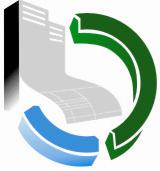 